Получение согласия родителей и опекунов на устройство ребенка в семьюЕлена Пуляева, канд. юрид. наук, вед. научный сотрудник отдела социального законодательства Института законодательства и сравнительного правоведения при Правительстве РФ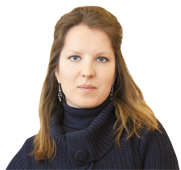 ВАЖНОЕ В СТАТЬЕФормы согласия родителей на усыновление.Случаи, когда согласие не требуется.Учет интересов ребенка.Для усыновления ребенка требуется согласие его родителей (если последние живы, дееспособны и не лишены родительских прав). Помните, что они вправе его отозвать в любой момент до вынесения решения суда об усыновлении.Согласие родителя на усыновление выявляется органом опеки и попечительства либо может быть выражено непосредственно в суде при рассмотрении дела об усыновлении.Если мать отказалась от ребенка после его рождения и выразила согласие на его усыновление, о чем имеется ее письменное заявление, нотариально удостоверенное или заверенное руководителем организации, в которой находился ребенок, либо органом опеки и попечительства по месту жительства матери, повторного выявления ее согласия на усыновление ребенка в связи с рассмотрением вопроса об усыновлении этого ребенка в судебном порядке не требуется.Важно Проверьте, не отозвано ли согласие матери на усыновление ребенка на момент рассмотрения дела в судеНе требуется согласия родителей ребенка на его усыновление в случаях, если они:неизвестны или признаны судом безвестно отсутствующими;признаны судом недееспособными. Признание родителя судом ограниченно дееспособным не дает оснований для усыновления ребенка без согласия такого родителя, поскольку в соответствии со ст. 30 ГК РФ он ограничивается только в имущественных правах;лишены судом родительских прав (не ранее истечения шести месяцев со дня вынесения решения суда о лишении родителей (одного из них) родительских прав);по причинам, признанным судом неуважительными, более шести месяцев не проживают совместно с ребенком и уклоняются от его воспитания и содержания.Усыновление может быть произведено при отсутствии согласия родителей, если дети были подкинуты, найдены во время стихийного бедствия, а также при иных чрезвычайных обстоятельствах, о чем имеется соответствующий акт, выданный в установленном порядке органами внутренних дел или органом опеки и попечительства, и родители этих детей неизвестны.ОБРАТИТЕ ВНИМАНИЕУсыновление детей под опекойДля усыновления детей, находящихся под опекой (попечительством), необходимо согласие в письменной форме их опекунов (попечителей), в семьях, – приемных родителей.Если дети находятся в воспитательных, медицинских организациях, организациях социального обслуживания и т. п., необходимо согласие в письменной форме руководителей данных организаций.В интересах ребенка суд вправе вынести решение о его усыновлении без согласия вышеназванных лиц. Как указывает Пленум Верховного Суда РФ в постановлении от 20.04.2006 № 8 «О применении судами законодательства при рассмотрении дел об усыновлении (удочерении) детей», отказ опекуна (попечителя), приемных родителей или руководителей указанных выше организаций дать согласие на усыновление, в отличие от отказа родителей, не препятствует положительному разрешению судом вопроса об усыновлении, если этого требуют интересы ребенка.